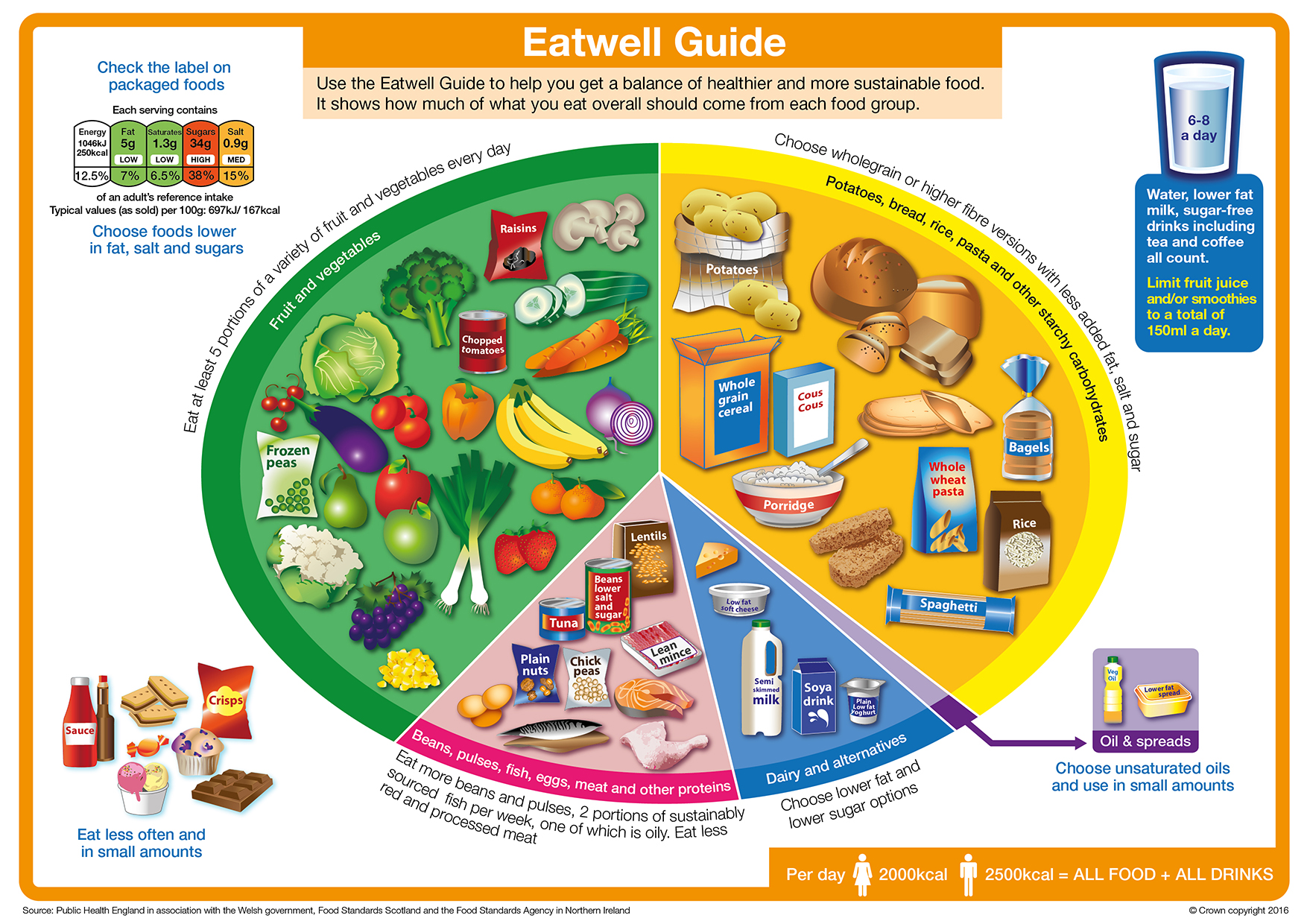 Eatwell
The Eatwell Guide shows the recommended proportions of food in the diet. You can view this more clearly here: https://www.nhs.uk/live-well/eat-well/the-eatwell-guide/List 8 food from the Fruit and vegetables food group.Do they grow in the UK?When are they in season?1.2.3.4.5.6.7.8. 